17 ноября — международный день недоношенных детей.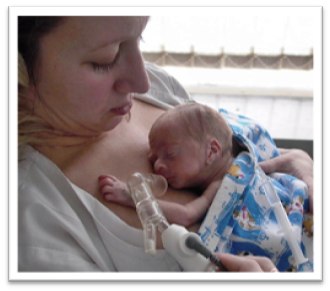 17 ноября в мире отмечается Международный день недоношенных детей (World Prematurity Day). Он был учрежден в 2009 году по инициативе Европейского фонда по уходу за новорожденными детьми (European Foundation for the Care of Newborn Infants, EFCNI). Ежегодно на планете около 15 миллионов детей рождаются недоношенными, другими словами, в среднем это каждый 10-й ребенок из рождающихся. Преждевременные роды происходят каждые 29 минут! И 75% из них можно было бы предотвратить! Более одного миллиона из этих детей умирают вскоре после рождения, а многие страдают от различных видов физической и неврологической инвалидности или испытывают проблемы в обучении. По статистике, преждевременные роды являются причиной почти половины всех случаев смерти новорожденных детей в мире. Причем, в последние годы отмечается стабильный рост рождения детей раньше срока. Как известно, все новорожденные дети уязвимы, но преждевременно рожденные — особенно, а проблема преждевременных родов остается одной из проблем, недооцениваемых обществом. Врачи говорят, что только за счет профилактики преждевременных родов и информирования будущих мам о правильном уходе за собой во время беременности - это огромное число можно было бы уменьшить на десятки тысяч! А современные способы реабилитации недоношенных малышей позволяют им уже к 1,5-2 годам догнать своих сверстников в развитии. Недоношенность — не приговор! Такие известные люди, как Уинстон Черчилль, Исаак Ньютон, Альберт Эйнштейн, Вольфганг Амадей Моцарт, Фридрих Шиллер, Иоганн Гете были рождены недоношенными. Врачи стремятся привлечь внимание к этой проблеме, в том числе и в Беларуси, где этот в этом году день недоношенных детей отмечают второй раз. Всемирное признание данной даты позволило привлечь внимание общественности к решению важных проблем, актуальных для врачей и родителей недоношенных детей. Как показывает многолетняя статистика, недоношенность – это проблема, с которой семьи и общество сталкиваются независимо от благосостояния и качества жизни. По статистике, в Беларуси каждые четвёртые роды проходят раньше срока- это означает, что ежегодно рождается около 4,5 тысяч недоношенных детей, более 250 из них имеют экстремально низкую массу тела — до 1000 граммов. И шансы на жизнь у них велики. Медики научились выхаживать малышей даже с экстремально низкой массой тела – от полкилограмма. По статистике, у нас удается выходить до 90% таких деток, 60% детей вырастают абсолютно здоровыми. Рождение недоношенного ребенка — это и серьезный стресс для родителей, которые нуждаются не только в качественном лечении их малышей и материальной поддержке, но и в психологической помощи. А знания о том, что недоношенность — не приговор, и что огромное количество недоношенных новорожденных выросли не только здоровыми и полноценными, но и выдающимися людьми, очень важны. Идея учреждения Дня недоношенных детей привлекла возможностью публично и широко заявить о существующей проблеме в обществе, о необходимости решения насущных задач, с которыми сталкиваются врачи и семьи с недоношенными детьми, помочь найти им поддержку и понимание. Среди мероприятий, посвященных Дню, — телевизионные передачи и интервью, благотворительные концерты и приемы, публикации в прессе и интернете, различные акции и мероприятия, которые организуются как органами власти и здравоохранения различных стран, так и общественными организациями. Главное, что цель всех этих мероприятий одна — информирование общества об опасности и последствиях преждевременных родов, а также о профилактике и необходимости сохранения полного срока беременности. В Беларуси в настоящее время существует 37 центров раннего вмешательства, где специалисты помогают родителям справиться с проблемами, которые имеют дети, родившиеся раньше срока или имеющие проблемы в состоянии здоровья в возрасте до 3 лет. Планируется такой межрайонный центр, и в Горках.Преждевременные роды могут случиться у каждой женщины, независимо от страны, культуры и социально-экономического статуса. Давайте поможем друг другу узнать больше о подготовке к родам и выхаживании недоношенных детей!Заведующий педиатрическим отделением                    А.М.Маргунский